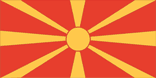 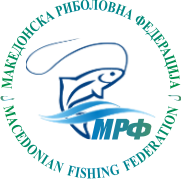          Н А Т П Р Е В А Р У В А Ч К И     Д Н Е В Н И К        за 1-во коло од СУПЕР ЛИГАЗа дисциплина: “ ПЛИВКА”Одржан на ден 29.06.2019  год. на  акумулација ГлобочицаСекретар     Пеце  ВелевскиСтартенбројИме и презиме на натпреварувачотУловена тежина (гр)ПласманБодови1.ВАСИЛ  ХАЏИСКИ11601112.ГОРАН  ЦУЦУЛОСКИ1730933.МАРЈАН  РИСТИЌ2600484.БОРЧЕ  ЕЛЕНОВ2800395.ТОНИ ГОГОВЧЕВСКИ16801026.МАРЈАН  ГЕОРГИЕВСКИ1810847.ЗЛАТКО  МИТРЕВ19806.55.58.ИВАНЧО  БОГОЕВСКИ2140579.ЗОРАН  КОЖУХАРОВ390011110.МАРЈАНЧО  КРАЛЕВ19806.55.511.ЌИРЕ  МАЛИНКОВ3200210